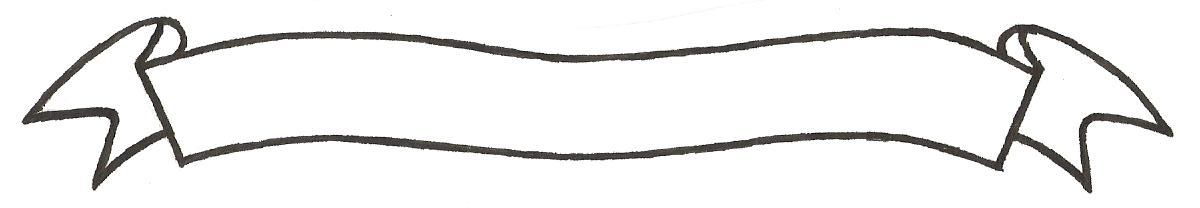 MERU UNIVERSITY OF SCIENCE AND TECHNOLOGYP.O. Box 972-60200 – Meru-Kenya. Tel: 020-2069349, 061-2309217. 064-30320 Cell phone: +254 712524293, +254 789151411 Fax: 064-30321Website: www.must.ac.ke  Email: info@must.ac.ke    University Examinations 2015/2016FOURTH YEAR, FIRST SEMESTER EXAMINATION FOR THE DEGREE OF BACHELOR OF SCIENCE IN PUBLIC HEALTHHPP 3456: CONTROL AND PREVENTION OF NON-COMMUNICABLE DISEASEDATE: NOVEMBER 2015                                                                                     TIME: 2 HOURSINSTRUCTIONS: Answer question one and any other two questionsQUESTION ONE (30 MARKS)Explain why non-communicable diseases are important in public health?		(8 Marks)Discuss dental canies									(6 Marks)Explain the role of mental illnesses in non-communicable health problem		(4Marks)Discuss stress as a non-communicable health problem					(5 Marks)Name seven substances commonly abused						(7 Marks)QUESTION TWO (20 MARKS)Discuss cardio vascular disease in details.							(20 Marks)QUESTION THREE (20 MARKS)In your own words describe road traffic accidents in Kenya with emphasis on motorcycle (boda boda) accidents.											(20 Marks)QUESTION FOUR (20 MARKS)Differentiate between upper respiratory disease and chronic obstructive pulmonary disease.														(20 Marks)